INDICAÇÃO Nº 6807/2017Sugere ao Poder Executivo Municipal a troca de lâmpada em caráter de urgência na Rua Suíça defronte ao nº 502 no bairro Jd Europa, neste município. Excelentíssimo Senhor Prefeito Municipal, Nos termos do Art. 108 do Regimento Interno desta Casa de Leis, dirijo-me a Vossa Excelência que, por intermédio do Setor competente, promova a manutenção de troca de lâmpada na Rua Suíça defronte ao nº 502 no bairro Jd Europa, neste municípioJustificativa:Este vereador foi procurado por munícipes residentes do bairro Mollon, solicitando a troca da lâmpada no referido local, pois a mesma já está queimada há algum tempo, causando insegurança à população, já que os moradores trafegam pela via durante a madrugada, quando vão ao trabalho.Plenário “Dr. Tancredo Neves”, em 25 de agosto de 2017.                                                   JOEL DO GÁS-Vereador-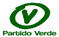 